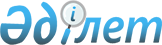 Об утверждении Правил об охране геодезических пунктов
					
			Утративший силу
			
			
		
					Приказ Министра национальной экономики Республики Казахстан от 23 декабря 2014 года № 165. Зарегистрирован в Министерстве юстиции Республики Казахстан 23 января 2015 года № 10138. Утратил силу приказом Заместителя Премьер-Министра Республики Казахстан - Министра сельского хозяйства Республики Казахстан от 20 июля 2016 года № 319
      Сноска. Утратил силу приказом Заместителя Премьер-Министра РК - Министра сельского хозяйства РК от 20.07.2016 № 319 (вводится в действие по истечении двадцати одного календарного дня после дня его первого официального опубликования).
      В соответствии с пунктом 5 статьи 16 Закона Республики Казахстан от 3 июля 2002 года "О геодезии и картографии", ПРИКАЗЫВАЮ:
      1. Утвердить прилагаемые Правила об охране геодезических пунктов. 
      2. Комитету по делам строительства, жилищно-коммунального хозяйства и управления земельными ресурсами Министерства национальной экономики (Айтмухаметову К.К.) обеспечить в установленном законодательством порядке: 
      1) государственную регистрацию настоящего приказа в Министерстве юстиции Республики Казахстан; 
      2) официальное опубликование настоящего приказа в информационно-правовой системе "Әділет" и в средствах массовой информации; 
      3) размещение настоящего приказа на интернет-ресурсе Министерства национальной экономики Республики Казахстан.
      3. Контроль за исполнением настоящего приказа возложить на Вице-министра национальной экономики Республики Казахстан Ускенбаева К.А. 
      4. Настоящий приказ вводится в действие по истечении десяти календарных дней после дня его первого официального опубликования. Правила об охране геодезических пунктов
      1. Настоящие Правила разработаны в соответствии с Законом Республики Казахстан от 3 июля 2002 года "О геодезии и картографии" (далее - Закон) и определяют порядок обеспечения охраны геодезических пунктов. 
      2. Геодезические пункты (астрономо-геодезические, геодезические, нивелирные и гравиметрические пункты, наземные знаки и центры этих пунктов) государственной геодезической сети, а также пункты специальных геодезических сетей (центры, контрольные марки, наружные знаки, ориентирные пункты) являются государственной собственностью и находятся под охраной государства. 
      3. Учет геодезических пунктов и контроль за обеспечением их сохранности осуществляет уполномоченный орган в области геодезии и картографии (далее - уполномоченный орган). 
      4. Геодезический пункт состоит из центра, наружного знака и внешнего оформления в виде канавы или вала, являющейся границей геодезического знака. 
      В случае отсутствия внешнего оформления геодезического пункта основание наружного знака является его границей.
      Для геодезических пунктов, специальные центры которых заложены в стены зданий и других сооружений, границы пунктов и охранные зоны не устанавливаются.
      В этом случае охране подлежит стенная марка или стенной репер.
      5. Земельный участок, на котором расположен геодезический пункт, граница геодезического знака и полоса земли шириной 1 метр вдоль их является охранной зоной геодезических пунктов. 
      6. Согласно подпункта 1) пункта 3 статьи 16 Закона собственники и землепользователи земельных участков, на территории которых размещены геодезические пункты, обязаны сообщать в уполномоченный орган обо всех случаях повреждения или уничтожения геодезических пунктов. 
      7. В случаях поступления информации о повреждениях или уничтожении геодезических пунктов уполномоченный орган составляет акт на поврежденные или уничтоженные геодезические пункты по форме согласно приложению к настоящим Правилам. 
      8. В случаях производства строительных работ разработки карьеров, возведения или сноса сооружений и проведения других работ, которые могут повлечь повреждение или уничтожение (снос) геодезических пунктов, лица, проводящие такие работы, заблаговременно запрашивают уполномоченный орган о возможности переноса или сноса геодезических пунктов. 
      9. Уполномоченный орган в каждом конкретном случае исходя из плотности геодезических пунктов, перспектив развития и обновления существующей геодезической сети решает вопрос о необходимости переноса или возможности сноса геодезических пунктов, и письменно информируют о принятом решении заинтересованные организации, землепользователей и собственников земельных участков, на участках которых расположены переносимые или сносимые геодезические пункты. 
      10. Систематическое обследование и восстановление, а при необходимости и полное восстановление геодезических пунктов осуществляет уполномоченный орган.
      форма Акт
о повреждении (уничтожении) геодезического пункта
      "__" _______ 20__год ______________________________________________
       (наименование населенного пункта, почтовый адрес)
      Мы, нижеподписавшиеся _______________________________________________
       (фамилия, имя и отчество, должность,
      _____________________________________________________________________
      составивших акт, наименование учреждения)
      _____________________________________________________________________
      _____________________________________________________________________
      составили настоящий акт о повреждении (уничтожении) геодезического
      пункта ______________________________________________________________
      (наименование или номер пункта)
      ______________________________________________________ расположенного
      _____________________________________________________________________
      (в соответствии с актом сдачи пункта для наблюдения за сохранностью)
      принятого для соблюдения за сохранностью по акту "__" _____ 20__ года
      При осмотре обнаружено ______________________________________________
       (указать состояние центра, наружного знака,
      _____________________________________________________________________
      ориентирных пунктов и внешнего оформления, причины, повлекшие
      _____________________________________________________________________
      повреждение или уничтожение пункта, а также виновных лиц)
      _____________________________________________________________________
      _____________________________________________________________________
      _____________________________________________________________________
      Подписи _________________ (фамилия, инициалы)
      _________________ (фамилия, инициалы)
      _________________ (фамилия, инициалы)
					© 2012. РГП на ПХВ «Институт законодательства и правовой информации Республики Казахстан» Министерства юстиции Республики Казахстан
				
Министр
Е. ДосаевУтверждены
приказом Министра
национальной экономики
Республики Казахстан
от 23 декабря 2014 года № 165Приложение
к Правилам об охране
геодезических пунктов